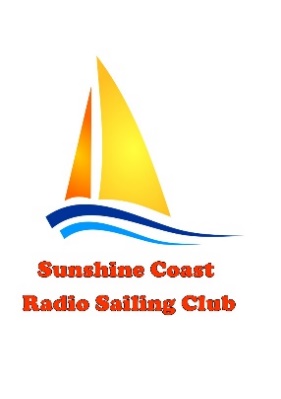 SUNSHINE COAST RADIO SAILING CLUBLAKE KAWANA, SUNSHINE COASTRISK ASSESSMENT PLANOVERVIEWThe Sunshine Coast Radio Sailing Club will conduct radio sailing activities and events on any or all days approved by the club in and around the areas of Lake Kawana as approved by the Sunshine Coast Council.The Sunshine Coast Radio Sailing Club is not to be held responsible for any injury to persons or loss or damage to vehicles, sailing vessels or property whilst on site.Speed limits on public roads to the site must be observed. Speed of vehicles while on the grassed area must be at walking pace. All drivers must take maximum care and caution while driving on the grassed area.All drivers must take care and caution when crossing the footpath.All members and visitors must comply with car parking directions.CONTEXTThis Risk Management Plan is applicable to all financial members of Sunshine Coast Radio Sailing Club and financial members of ARYA (Inc.) affiliated clubs and to members of a recognized Division Member of the International Radio Sailing Association. This document has been developed and revised under the direction and approval of the Sunshine Coast Radio Sailing Club management committee. No part of this document may be reproduced, copied or altered without the written permission of the Sunshine Coast Radio Sailing Club management committee.THE VENUEToilet facilities are generally not available however the Sunshine Coast Radio Sailing Club will provide temporary facilities on site when regional, state or national events are held.  Members and guests must be aware that foreshores, grassed areas and walkways are to be shared with the general public. Members and visitors are to ensure that they do not obstruct the public pathways during all sailing activities. Constant care and observation must be maintained at all times regarding the movement of bicycles and personnel along the pathways. Members and guests are reminded that the area including the pathway is shared with members of the public including cyclists and therefore must be mindful of our surroundings and take care of ourselves, fellow members and our equipment.Sunshine Coast Radio Sailing Club management committee is aware of the possible presence of sharks in Lake Kawana and therefore advises that all members and guests avoid entering the water. OFFICER (RO)On each and every sailing day an RO or rostered ROs will be appointed for each race day by the respective Fleet Coordinator.  The RO/s is/are responsible for the general conduct of skippers and events and to oversee the correct implementation of this Risk Management Plan.RADIO ANTENNAIf the radio transmitter is fitted with an extendable type antenna, then at all times, the tip of the antenna must be fitted with an object that is clearly visual that covers the antenna tip, e.g. ping pong ball. DISABLED YACHTSIf they cannot be retrieved from an area of level foreshore, yachts must be recovered using designated rescue craft. On no account should any person enter the rockery gardens or rocky foreshore.TRAILER STORAGE and LOADING As loading and unloading of the Club’s equipment from the Club’s trailer is undertaken by members offering their help, CAUTION and  should be adhered to at all times for the individual’s safety and others.  When lifting the boat or other heavy objects discretion should be applied in assessing their own physical capacity to undertake and participate in the tasks at hand.RIGGING, LAUNCHING and CONTROL AREASThe general rigging and active control areas are on the grassed internal side of the pathways.There are three launching areas will be provided.Users of the launching area are not to remain in the launching area for extended periods.At all times skippers must be aware of the possibility of injury to other skippers, visitors and members of the public, that may result in coming into contact with rigging components such as masts and spars, transmitter antenna, and other skippers launching or adjusting boats.Chairs for those that need to be seated are allowed at the front of the control area (on the flat area on the high part of the point) while those that are able to stand while sailing are asked to place their chairs behind the control area. This will reduce the control area being cluttered and reduce tripping potential.Sailors who bring dogs into the control area need to be aware that the safety and welfare of club members is paramount and therefore the dog must be under strict control. The responsibility lies solely with the owner of the dog to ensure it does not interfere with other club members in any way and their safety.RESCUE CRAFTThe rescue craft must be operated only by a member of the Sunshine Coast Radio Sailing Club, or a person authorized by the Race Office (RO).The use of the rescue craft is restricted to the laying, retrieval or relocation of the buoys and rescue or retrieval of disabled yachts.  The rescue craft will be located adjacent to the water’s edge whilst sailing activities are in progress. Any other use is only at the direction of the Sunshine Coast Radio Sailing Club management committee.The rescue craft is to be operated in a safe manner at all times.The rescue craft must have a minimum of two people in it at all times. All occupants of the rescue craft must wear a personal flotation device (PFD) during operation.GENERAL SAFETYThe Sunshine Coast Radio Sailing Club will endeavor to ensure a safe and healthy environment at the sailing venue during sailing activities by conducting regular risk assessments and evaluations to meet changing needs.A first aid kit is located in the trailer storage area. If used, contact Sunshine Coast Radio Sailing Club management committee so contents can be replaced.This document will be continually updated to identify both general and specific hazards together with the appropriate risk minimization proposal.Members and visitors are to ensure that they conduct themselves in a manner that ensures their safety and the safety of others at all times whilst at the Sunshine Coast Radio Sailing Club facility. All members are responsible for their own safety and the Sunshine Coast Radio Sailing Club strongly advised all members not to enter any area of the lake water if they have any open, unhealed or chronic cuts or wounds.Hazards should be addressed, if possible, by the individual identifying the problem or notified to the Sunshine Coast Radio Sailing Club immediately.ACCIDENTS OR INCIDENTSIn the event of an accident or injury occurring during sailing activities, the following actions are to occur:’T PANIC, SPEAK CLEARLY.Render immediate assistance.Report the incident to the RO or a member of the Sunshine Coast Radio Sailing Club.Obtain emergency medical assistance if appropriate (CALL 000).SUPERSEDED DOCUMENTS NilASSOCIATED DOCUMENTSNilRoss MacKay
Sunshine Coast Radio Sailing Club Commodore
Dated:  August 2019  